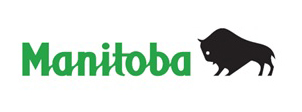 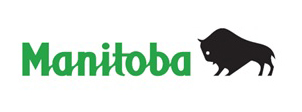 DIRECTIVES EN MATIÈRE DE SIGNIFICATIONLoi sur les municipalités et Loi sur les biens réels		Formule PR5Municipalité ___________________________________________Numéro d’enregistrement au BTF __________________________Numéro inscrit au rôle ___________________________________DESTINATAIRE(S) DE LA SIGNIFICATION ET LA (LES) ADRESSE(S) AUX FINS DE SIGNIFICATION TELLE(S) QU’ELLE(S) FIGURE(NT) DANS LES DOSSIERS DU BUREAU DES TITRES FONCIERS.CONFORMÉMENT au paragraphe 366(3) de la Loi sur les municipalités, c. M225 de la C.P.L.MREMARQUES :IL INCOMBE À LA MUNICIPALITÉ DE VEILLER À CE QUE LA SIGNIFICATION SOIT FAITE AUX DESTINATAIRES CI-DESSUS EN CONFORMITÉ AVEC L’ARTICLE 367 DE LA LOI SUR LES MUNICIPALITÉS, C. M225 DE LA C.P.L.M.  SI AUCUNE ADRESSE NE FIGURE DANS LES DOSSIERS DU BUREAU DES TITRES FONCIERS À L’ÉGARD DU (DES) DESTINATAIRE(S) INDIQUÉ(S) CI-DESSUS, VOUS ÊTES TENU DE PROCÉDER À UNE SIGNIFICATION À PERSONNE. SI LA SIGNIFICATION À PERSONNE EST IMPOSSIBLE, VOUS DEVEZ DEMANDER DES DIRECTIVES CONCERNANT LES MODES DE SIGNIFICATION INDIRECTE.FAIT LE _____________ _____   __________, ___________________________________________Registraire de district adjointBureau des titres fonciers de _____________     		                      (district)Droits applicables ___  ___ $NUMÉRO DU TITRE / DE L’ACTEDESTINATAIRE DE LA SIGNIFICATIONADRESSEPROPRIÉTAIRE INSCRIT